Publicado en Venecia el 02/05/2024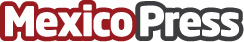 El Miami New Media Festival celebra 20 años en el contexto de La Biennale di VeneziaEl festival promovido por Arts Connection Foundation estará presente hasta el 24 de noviembre en la exposición "Personal Structures", organizada por el Centro Cultural Europeo en el majestuoso Palazzo BemboDatos de contacto:Marinellys Tremamunno www.tremamunno.com+393807532143Nota de prensa publicada en: https://www.mexicopress.com.mx/el-miami-new-media-festival-celebra-20-anos-en Categorías: Internacional Artes Visuales Entretenimiento Estado de México http://www.mexicopress.com.mx